Formation 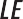 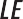 Bulletin d’inscription individuelPour être validée, l’inscription doit se faire en ligne sur le site de la BDL.Bulletin à photocopier ou à télécharger sur bibliotheque.lot.frRemplir un bulletin par stagiaire et le retourner à la Bibliothèque départementale par courriel (muriel.galzin@lot.fr) ou par courrier (Place des Consuls – 46000 CAHORS ) Bibliothèque de : .................................................................................................................................Ou autre structure : .............................................................................................................................Adresse      :   ..............................................................................................................................................Courriel       : ...............................................................................................................................................Téléphone       :  ..........................................................................................................................................Nom et prénom : .................................................................................................................................Courriel       : ...............................................................................................................................................Téléphone       :  ..........................................................................................................................................Statut :	Salarié(e)	Bénévole	AutreSouhaite s’inscrire aux formations suivantes :TITREDATELIEU